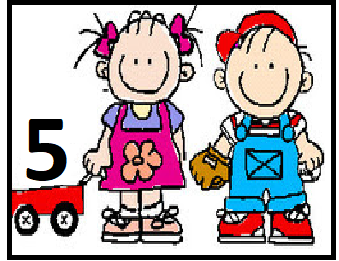 SECUENCIA SEMANAL:  “ Recorrido virtual”FECHA: 19/10 AL 23/10AREA: MatemáticaAMBITO: Experiencias del descubrimiento del entorno.PROPÓSITO: Integrar en la tarea educativa a los adultos responsables de cada niño.OBJ. GENERAL: Que los niños/as puedan interpretar representaciones planas en el espacio recorrido en sus casa y virtualmente.ACTIVIDADES  PROPUESTAS:LUNES 19:            ACTIVIDAD DE ZOOMSe les propondrá a los niños/as  jugar a que vamos a jugar a subirnos a una montaña rusa. Se les pedirá realizar previamente un volante de cartón y una caja para sentarse dentro de ella.Se pondrá en pantalla el video : 360 video Roller Coaster.Se les explicará que es una realidad virtual en base a lo experimentado en el juego y se los invitará a realizar un Recorrido Virtual del COLEGIO MODELO MÁRMOL ( aulas, patios , sectores) con el fin de familiarizarlos para el año próximo en su ingreso a 1er grado.Se conversará sobre lo que más les gustó y se les pedirá realizar un dibujo sobre ello después del zoom.MARTES 20: Ver video explicativo de la Seño Silvana ( III C )https://youtu.be/HVjgxUSdO00Se les propondrá ver el video del Recorrido virtual de la Casa de los Simpson y a través de algunas imágenes impresas o dibujadas tendrán que realizar en una hoja oficio ese recorrido.https://www.youtube.com/watch?v=VFC-RYqhno8&t=193s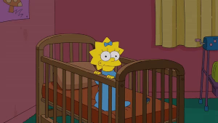 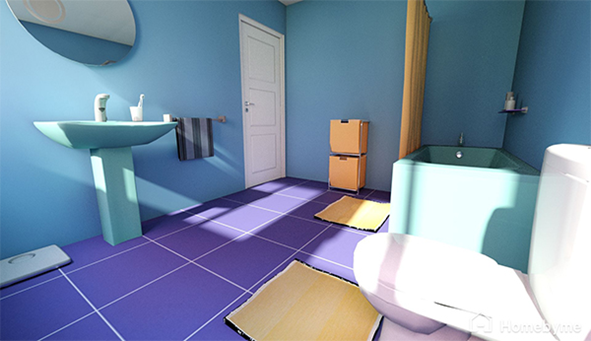 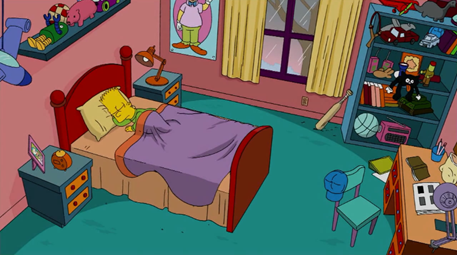 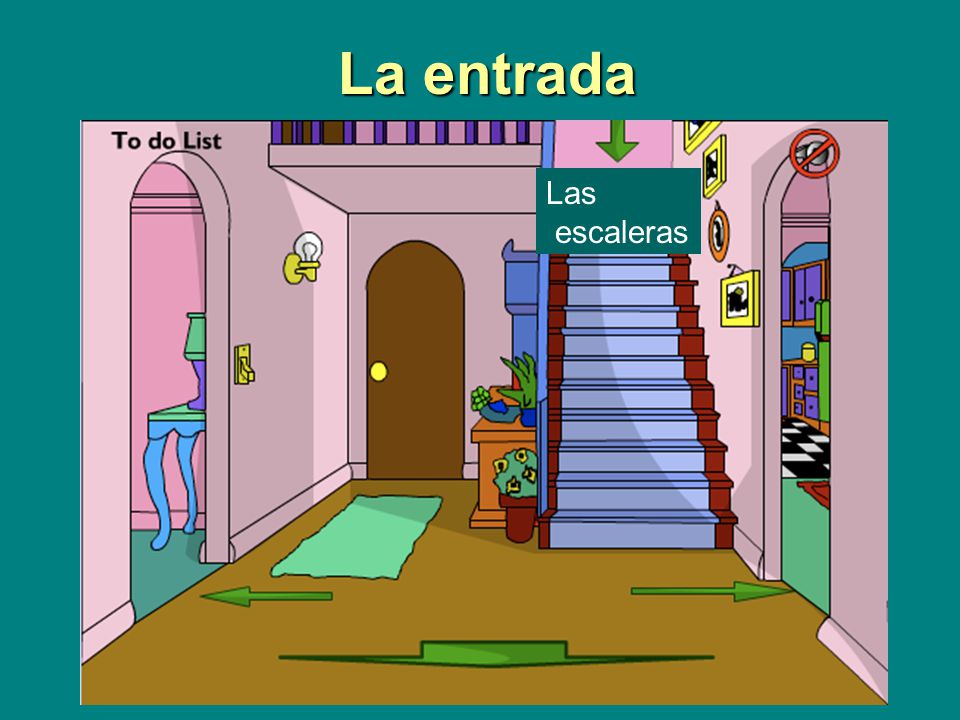 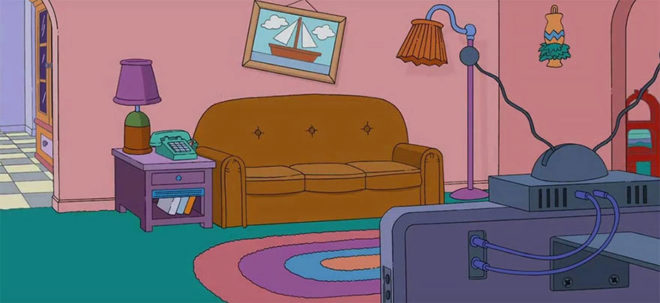 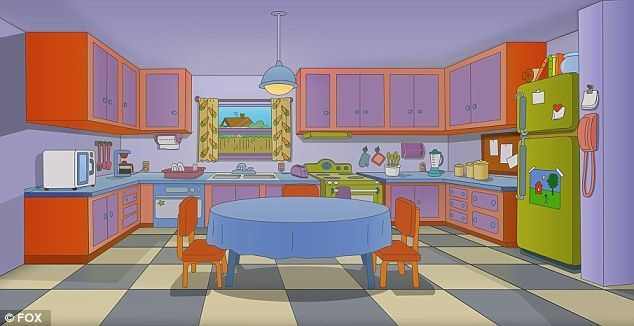 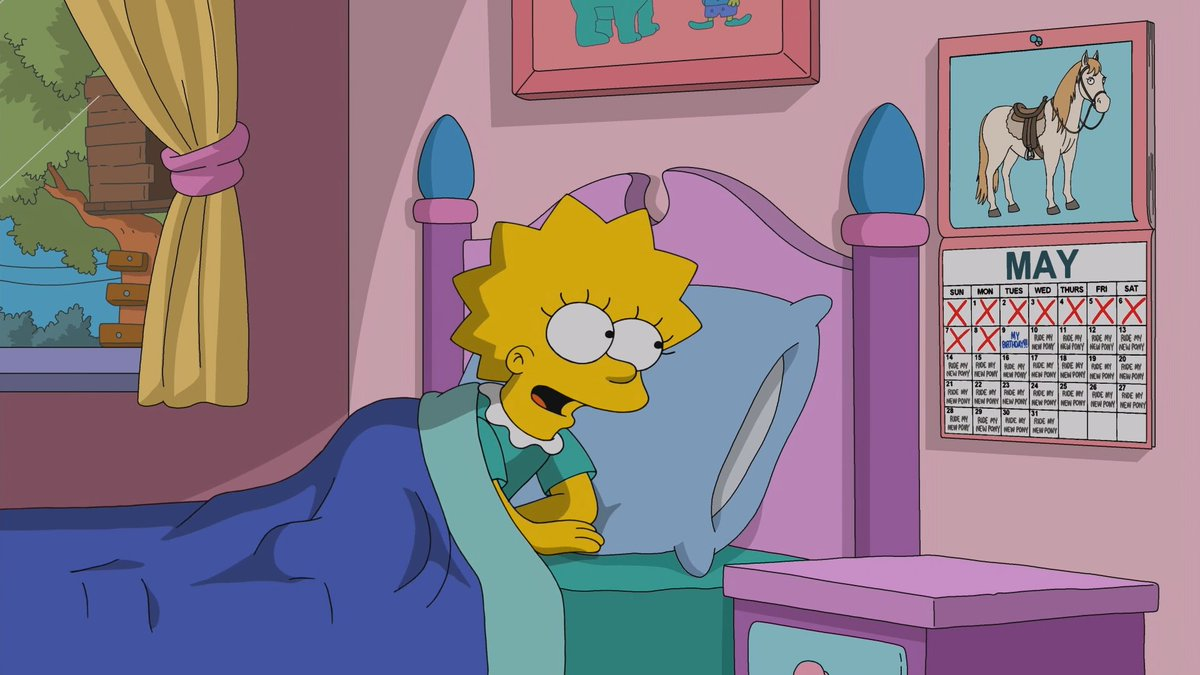 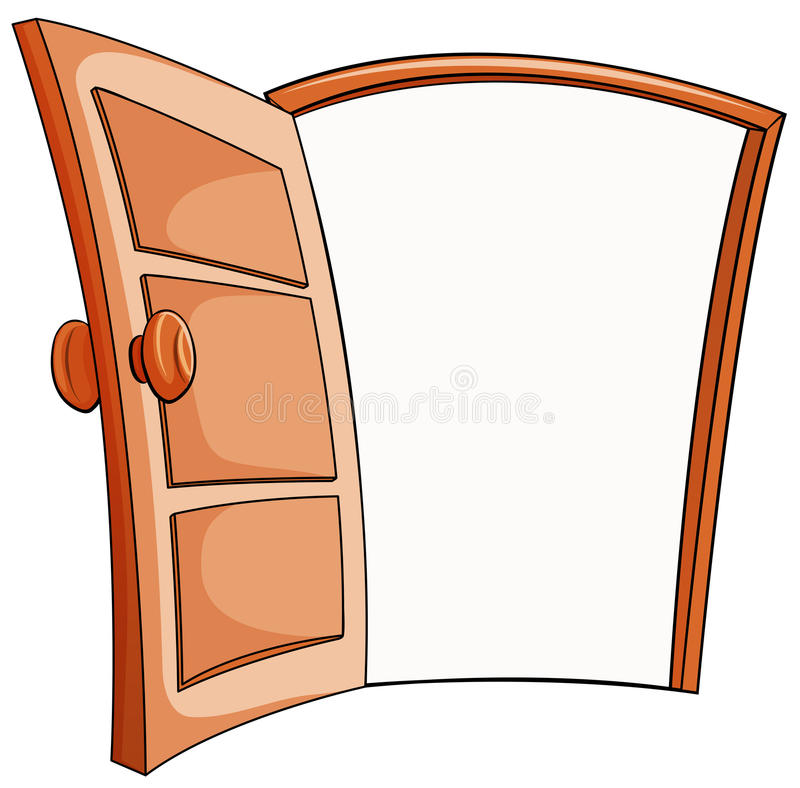 MIÉRCOLES  21:Ver video explicativo de la Seño: Nancy ( III B)https://youtu.be/uMjWilV_xeQ           ver video explicativo de la Seño Anabela ( III D)https://youtu.be/ATfdsHRQURERecortar  o dibujar las flechas dadas y armar en una hoja amplia  el recorrido del interior de UN PARQUE DE DIVERSIONES. ¿ Qué juegos se pueden encontrar? No olvidar registrar la ENTRADA y SALIDA.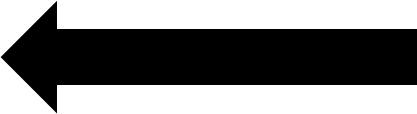 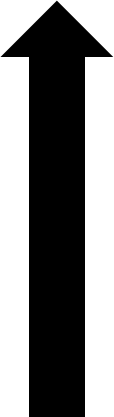 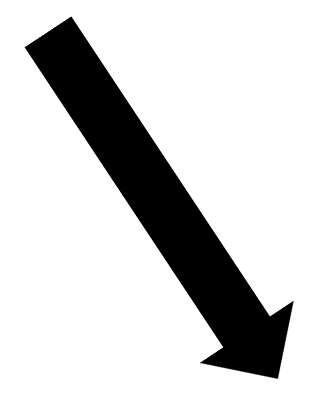 JUEVES  22: Actividad de zoom con la prof. de plástica del nivel primario.VIERNES 23:Ver video explicativo de la Seño: Gaby ( III A )https://youtu.be/N_6LiIlT2n4 Armar en  hoja oficio el  recorrido de  sus casas. Comenzando desde la entrada. ¿ Se animan?  Seguro que sí😊 Espero que disfruten de estas actividades!!!                                                                     Besos!   Las  seños  de  sala  de  5capacidadescontenidosFormas de enseñarIndicadores de avancesResolución de problemasESPACIO Y FORMAS GEOMÉTRICASInicio: Identificar cambios en la posición de los objetos y personas.Desarrollo: Interpretar mensajes que pongan de manifiesto relaciones entre los objetos y personas.Final: Interpretar gráficos sencillos en cuanto a recorridos y trayectos.Mirar / ObservarIdentificar situaciones  -problemas en el marco de variadas experiencias.INICIO: Descubre y manifiesta de manera oral la situación que se plantea.DESARROLLO:Actúa en función del diagnóstico logrado.FINAL:Describe los logros obtenidos.